I N S T R U C T I V OEl proyecto cultural debe ser entregado impreso (original) y en soporte digital (CD, USB, DVD, SD, etc.).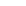 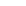 El proyecto cultural contiene toda la información necesaria que da sustento al proyecto de infraestructura. El Apoyo a la Infraestructura Cultural de los Estados (PAICE) le concede la importancia que corresponde en tanto que constituye la base conceptual del proyecto, que se complementa con el proyecto ejecutivo.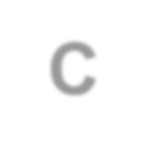 I.      CONTEXTO CULTURALDiagnóstico de la dinámica cultural del área geográfica donde se va a ejecutar el proyecto. Debe contener:I.1 Descripción del contextoAnálisis de la dinámica cultural imperante en el área geográfica que se estima como zona de influencia del recinto postulado. Identificar los elementos característicos del quehacer cultural, aquellas expresiones que distinguen a la región (fortalezas).I.2 Identificación de la problemática y propuestas de soluciónDefinición de los aspectos adversos al desarrollo cultural (debilidades); establecer un esquema de las relaciones existentes entre problemas y, con base en la categorización, proponer alternativas de solución (oportunidades).I.3 TrascendenciaDescribir ampliamente la importancia del proyecto, señalar cómo y en qué medida la ejecución del mismo impactará en el desarrollo cultural local, regional o nacional según corresponda.Determinar el área de influencia del recinto; implica la definición de la población beneficiaria, de la población objetivo –perfiles y cantidad–, accesibilidad. Anexar un mapa del área de influencia.I.4 Oferta culturalListado de los espacios que operan en la localidad o región con servicios culturales similares; incluir un resumen de su oferta: cobertura, nivel de aceptación, etc.La información debe ser lo más concreta posible, no debe remitir a datos históricos, geográficos, demográficos, etc. del entorno que no incidan directamente en la actividad cultural.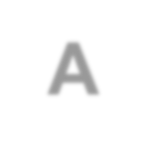 II.	ANTECEDENTES DEL INMUEBLEDescripción de las características físicas del inmueble.II.1 *Cualidades que hacen del recinto el espacio idóneo para desarrollar el proyecto: áreas que lo integran, servicios, operatividad, accesibilidad, vinculación con su entorno, etc.II.2 *Historial del recinto a partir de sus intervenciones y vocaciones. Resumen de las intervenciones sufridas a través del tiempo, si es el caso; anotar las fechas y las características generales de cada intervención así como las funciones del recinto en distintos períodos.II.3 Si el recinto ha recibido apoyos federales en el pasado, elaborar un listado donde se mencione: el año, el programa, monto del apoyo y alcance de intervención. *Ejemplo: TeatroEdificio colonial de estilo barroco, ubicado en el centro de la ciudad. Teatro en  herradura  con  capacidad  para  420  espectadores  distribuidos  en  4 niveles; tiene 6 camerinos, maquinaria escénica, sistemas de iluminación y sonido, escenario giratorio, foso para orquesta y vestíbulo. Carece de estacionamiento y acceso para escenografía.•  El teatro se inaugura en febrero de 1800 y funciona como escenario teatral hasta 1889.•  Permanece cerrado hasta 1906 a causa de un incendio que destruyó el60% de su arquitectura original.•  A fines del porfiriato, es restaurado y funciona como teatro y cine hasta1978 cuando sufre una segunda restauración.•  En  2008  se  le  cambia  la  instalación  de  iluminación  escénica  y  se renueva el equipo de iluminación escénica; se reactiva el escenario giratorio.III.	ACTIVIDADES CULTURALES REALIZADASResumen cuantitativo de las actividades culturales realizadas durante el período comprendido entre el 1° de enero y el 31 de diciembre del año inmediato anterior a la presente solicitud de apoyo.En caso de ser un espacio de nueva creación, enumerar las actividades que se realizaron en la institución y/o en la región donde se localiza el recinto para el que se solicita el apoyo del PAICE. Ejemplo: centro cultural, período 2014.Salón de música y canto: se impartieron 4 (cantidad) talleres de guitarra (tipo de actividad), impartidas por 2 maestros, cada uno a cargo de dos grupos (individuos ejecutantes: 4), y a los que asistieron en total 48 alumnos (público asistente).Auditorio: 4 (cantidad) presentaciones de libros (tipo de actividad); participaron12  personas,  entre  autores  y  presentadores  invitados  y  asistieron  262personas (público asistente).16 (cantidad) conciertos de música de cámara (tipo de actividad), participaron 24 agrupaciones (individuos ejecutantes) y asistieron 1436 personas (público asistente).*Inserte las filas que sean necesarias para completar la información.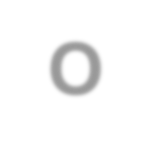 IV.   OBJETIVO GENERALDefinición de lo que se pretende lograr, esto es, la aportación del proyecto al desarrollo cultural de la región, una vez que el espacio se encuentre operando en condiciones óptimas, luego de la ejecución del proyecto. El objetivo descrito debe representar  la  solución  idónea  para  el  problema  principal  identificado  en  el Contexto cultural.El Objetivo general a menudo se traduce como eje de políticas públicas enfocadas al ámbito cultural y representa un cambio significativo a mediano y largo plazo en el desarrollo cultural.Bajo ninguna consideración la ejecución del proyecto (obra y/o adquisición) por sí misma puede ser el Objetivo general, constituye apenas la etapa inicial del proceso, etapa que consiste en proveer los medios físicos para el posterior desarrollo de las actividades, mediante las cuales se logrará el objetivo. Ejemplo:Espacio: Centro Regional de las ArtesÁreas a intervenir: aulas y talleres, espacio múltiple, teatro y “caja negra”, galería, foro al aire libre.Objetivo general: Consolidar  un  polo  interestatal  de  desarrollo  cultural  multidisciplinario ubicado en una zona donde confluyen cuatro entidades federativas, con el fin de concentrar la enseñanza, investigación y exhibición artística de la región a nivel profesional.V.	OBJETIVOS PARTICULARESProyección de los componentes del desarrollo cultural que se pretende alcanzar, en conjunto hacen posible el Objetivo general. Ejemplo:1.  Procurar  la  actualización  teórica  y  práctica  de  los  artistas  mediante  la oferta, en el área de talleres, de programas de capacitación para profesionales de las artes en diversas especialidades.2. Impulsar la creación y disfrute de arte joven mediante un programa de presentaciones, dedicadas exclusivamente a la exhibición de obras experimentales, a cargo de artistas emergentes, en el foro al aire libre y la caja negra.3. Promover la reflexión y el análisis estéticos a través de encuentros de coloquios y seminarios de investigación, tanto en el salón de usos múltiples como en el auditorio.4. Promover un sistema de producción interdisciplinaria con el objetivo de producir espectáculos donde se reúnan creadores de distintas disciplinas, en el salón de usos múltiples.Es necesario vincular la serie de objetivos culturales con los espacios a intervenir o construir, señalando claramente cómo los espacios físicos del proyecto ejecutivo habrán de proporcionar las condiciones necesarias para alcanzar cada objetivo cultural planteado.VI.    OBJETIVO DEL APOYODescriba las acciones físicas que se realizarán de acuerdo al proyecto presentado, es decir, al término del apoyo, cuál será el avance concreto que se tendrá en el recinto a beneficiar.VII.	PLAN INTEGRAL POR ETAPAS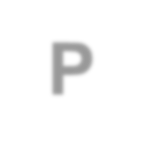 En los casos de obras cuyas dimensiones hacen necesaria una estrategia de ejecución  con  múltiples  etapas,  es  necesario  elaborar  una  matriz  con  la información general de cada etapa que compone el plan integral. La tabla deberá informar alcances, fuentes y montos de financiamiento y plazos de ejecución. Ejemplo:*Insertar las filas necesarias.VIII. DESCRIPCIÓN DE LA INTERVENCIÓN POR ÁREA Enlistar las acciones (construcción, rehabilitación, remodelación, mantenimiento y/o equipamiento) que se realizarán en los espacios del inmueble a intervenir.  Ejemplo: Área a intervenir o edificar Resumen de Trabajos Costo 1. Escenario y camerinos Cambio de duela y ampliación del escenario; modernización de los sistemas de iluminación y audio. $350,000.00 TOTAL: $350,000.00IX. METAS CULTURALES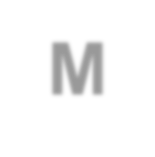 Expresión cuantitativa de las estrategias de programación y operación para los espacios a intervenir, con las cuales se proyecta dar cumplimiento a los objetivos planteados. Son las actividades culturales con las que se pretende consolidar el proyecto: cursos, talleres, temporadas artísticas, exposiciones, programas especiales, etc.Actividades   proyectadas   para   realizar   durante   el   ejercicio   inmediato   posterior   a   la intervención del inmueble. Ejemplo:*Insertar las filas necesariasLa  información  adicional  que  requiera  cada  proyecto  se  deberá  incorporar  al expediente mediante los anexos necesarios, realizados en formato libre.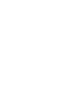 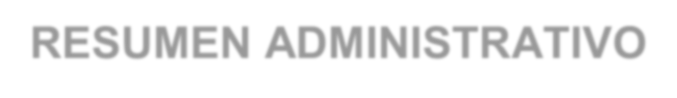 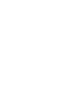 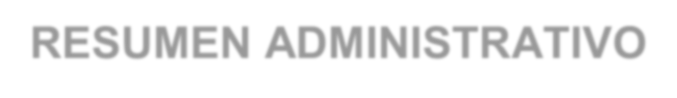 RESUMEN ADMINISTRATIVO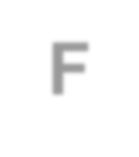 I.	FUENTES DE FINANCIAMIENTO	Anotar el monto de cada una de las aportaciones comprometidas por la instancia postulante, señalando, si es el caso, el o los montos que se acreditarán. Tales cantidades deberán coincidir con las anotadas en la Solicitud de apoyo, punto 3.8.	Anote el monto solicitado al PAICE, que será el mismo asentado en el punto 3.7 de la misma Solicitud de apoyo.	El  costo  total del proyecto,  que  debe  coincidir  con  el  punto  3.9  de  la solicitud y con el total de presupuesto de obra pública y/o adquisiciones del Proyecto ejecutivo.II.     CONDICIONES ADMINISTRATIVAS DEL INMUEBLESeñale qué instancia es propietaria de y la instancia que administra el espacio objeto del apoyo. Si la instancia postulante no es propietaria del inmueble, señalar la naturaleza y vigencia del contrato que sustenta la cesión del recinto para su administración.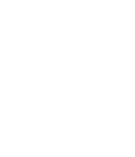 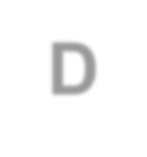 III.    DATOS GENERALES DE POBLACIÓNSíntesis numérica de los alcances del proyecto. Anotar:1.  Población del municipio o delegación donde se localiza el inmueble.2.  Población de la región que se estima como zona de influencia.3.  Población beneficiaria.4.  Población objetivo. Definir los grupos poblacionales y la cantidad estimada de usuarios.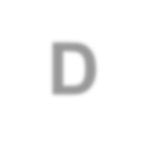 IV.   DOCUMENTACIÓN ENTREGADAIdentifique cada uno de los documentos que componen el expediente del proyecto.Tipo de actividadGrupos o individuosCantidad	ejecutantes por	Público asistente actividadGrupos o individuosCantidad	ejecutantes por	Público asistente actividadGrupos o individuosCantidad	ejecutantes por	Público asistente actividad1. Talleres de guitarra44482. Presentaciones de libros4122623. Conciertos de cámara16241436TOTALES24401746EtapaAlcancesFuentes de financiamientoMontosPeríodo de ejecuciónEtapa IConstrucción de áreas administrativas, aulas y talleresCNCAGobierno Estatal$ 5,000,000.00$ 12,000.000.00$ 5,000,000.00$ 12,000.000.002012Etapa IIConstrucción de  teatro y galería, adquisición de mobiliario para equipamiento de talleres degrabadoPEF 2011FundaciónBBVA $ 18,000,000.00     $ 500,000.00 $ 18,000,000.00     $ 500,000.002012-2013Etapa IIIConstrucción de sala experimental y laboratorio de investigación, equipamiento del teatro (colocación de butacas).GobiernoEstatal  $ 6,000,000.00  $ 6,000,000.002014TOTAL  $41,500,000.00  $41,500,000.00Tipo de actividadActividades arealizarGrupos o individuosejecutantesPúblico esperadoTaller de danza contemporánea para profesionalesTaller de danza contemporánea para profesionales3330Presentaciones de la compañía de danza contemporáneaPresentaciones de la compañía de danza contemporánea480360Exposición de arte emergenteExposición de arte emergente212200TOTALES:995590